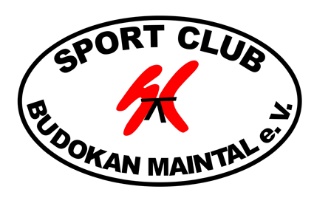 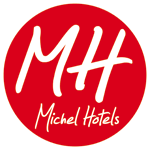 BestellerSport Club Budokan Maintal e.V. * Kennedystraße 32 * 63477 Maintalinfo@budokan-maintal.de * Geschäftsstelle: 06181-61 89 664Persönliche AngabenAngaben zur Reservierung: Abu Dhabi Germany National Pro 2019ZahlungsmodalitätenSportlerbuffet am 18.10.2019 (nach dem Wiegen) zum Preis von 15,00 € pro PersonJa:  Personenanzahl      Nein: Unterschrift: ....................................................................... Datum: ................................................Mit obiger Unterschrift stimmen Sie zu, dass Ihre Kreditkarte für die im Folgenden erläuterten Punkte als Garantie herangezogen wird. Konditionen und Stornobedingungen: Die oben genannten Raten sind nur in Verbindung mit diesem Formular bis 31.12.2019 gültig. Es gelten unsere allgemeinen Geschäftsbedingungen. Diese, sowie unsere Datenschutzordnung können Sie auf unserer Homepage unter www.michel.hotels.de nachlesen.Vorname:Nachname:Straße/Nr.:PLZ/Ort:Tel.Nr.:Email:Anreise:Abreise:Anzahl Zimmer:Anzahl Personen:Anzahl:Einzelzimmer Preis von 60,00 € inkl. Frühstück pro Zimmer und NachtAnzahl:Doppelzimmer Preis von 70,00 € inkl. Frühstück pro Zimmer und NachtAnzahl:Dreibettzimmer Preis von 90,00 € inkl. Frühstück pro Zimmer und NachtName des Kreditkarteninhabers:Kreditkartennummer:Prüfnummer:Ablaufdatum: